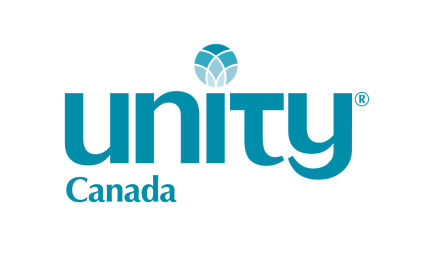 Program: _______ SEE Courses   _______ Ministry Path (UUMS) _______ Ministry Path (UWSI) _______ Ministry Path (Other)Course Taken: ____On-Line ____ Unity Village ____ Church ____ Other Venue ________________________________________Student’s Name: ____________________________________ Home Spiritual Centre: ______________________________________Student’s Address: _________________________________________________________________________________________City: ________________________________________ Province: ________________________ P.C. ________________________Phone #: ______________________ Email: _________________________ E-transfer _____  yes        _____noCourses Taken:If you need more room, please attach a separate sheet.Required Documents Attached: _____ Receipt of payment in Canadian $; ______US$ charge; _____ Transcript of completed courseDate: ____________________    Signature ________________________________________Mail Form and supporting documents to: Unity Canada, PO Box 5158 Stn Baden, Baden, ON N3A 4J3	OR Email Form & supporting documents to: accounting@unitycanada.org  Attn. UC TreasurerCOURSE TITLEDATE COMPLETEDCAN $ COSTUS $ COSTDIFFERENCE   TOTALS      